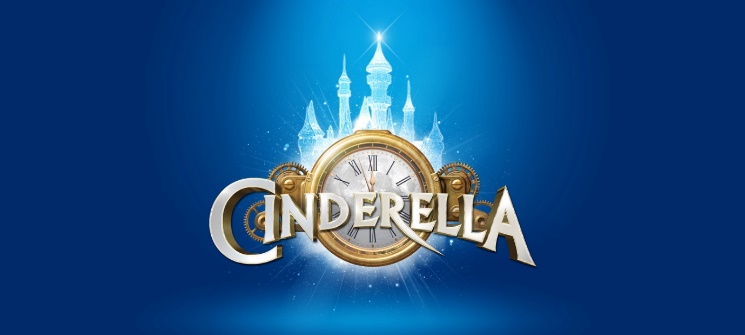 JUNIOR ENSEMBLE APPLICATION FORMPlease Note: Due to licensing restrictions, a performance fee cannot be paid to any child appearing in this production.                SHOW TITLE: CinderellaPlease complete the below form in advance and bring it with you on the day of audition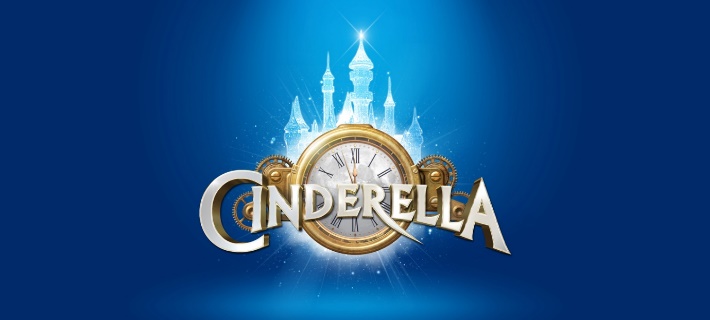 PARENT/GUARDIAN CONTACT DETAILSPARENT/GUARDIAN CONSENTI hereby give permission for the child named above to participate in the auditions for this pantomime. I understand that the decisions made by the director are final. I also give permission for publicity photographs of my child to be taken on audition day, and if successful, for publicity/production photographs and video to be taken at rehearsals, dress rehearsal, and performance which will be used for advertising and publicity purposes as well as the company and theatre's archives indefinitely. I understand that photographs or video may be taken by the audience during the show and posted on social media and I am aware and give permission for this. I understand that my child's photograph may appear in the programme and that a video of the production will be taken for advertising and archive purposes.Child's Name (Block capitals)Child's Address (Block capitals)PostcodeHeightDate of BirthGenderAge on the date of 9th December 2022YearsYearsMonthsMonthsSchool NameEducation Authority (based on home not school address)Name of dance school attending / PreviousExperience(if any)Medical InformationPlease advise us of any medical condition we need to be aware of - particularly on the audition day.(This information will remain confidential, and is for welfare reasons only) I give permission for my son/daughter to receive emergency First Aid should the need arise. NameRelationship to childTelephoneMobileEmail(essential)Chaperone licence held?Y/NSigned(Parent/Guardian)Name (block capitals)Date